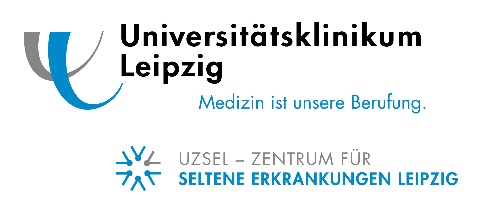 Name, Vornamegeb. amGeschlecht						Telefonnummermännlich  weiblich  trans/inter  unentschieden	     Anschrift							Größe							GewichtE-Mail-Adresse					Krankenkassebenötigte Unterlagen:alle verfügbaren Vorbefunde, Arzt-, Krankenhausberichte, Untersuchungsergebnisse oder ähnlichesim Original: Überweisungsschein vom Hausarzt oder Facharzt (gerichtet an das Zentrum für Seltene Erkrankungen)im Original: Teilnahme- und Einwilligungserklärung zum Vertrag nach § 140a SGB V zur Umsetzung von Maßnahmen des Nationalen Aktionsplans für Menschen mit seltenen Erkrankungen. Hier können Sie das Formular finden. (Link).Grund der Anfrage     Diagnosestellung   Expertensuche   Information   Zweitmeinung   Anderer Grund			Bemerkung       Behandelnde ÄrzteHausarzt (Name, Anschrift)Fachärzte (Name, Anschrift, Fachgebiet)Hat ein betreuender Arzt den konkreten Verdacht auf eine seltene Erkrankung geäußert? ja    nein		ggf. Bemerkung:      
HauptbeschwerdenBisherige Diagnostik(Art der Untersuchung, Ergebnis, Einrichtung)Medikamente(Name, Einnahmefrequenz, Dosierung)Soziale SituationSchulabschluss		     Beruf			     Aktuelle Tätigkeit		     Besteht aktuell eine Einschränkung der Arbeitsfähigkeit?Krankschreibung (AU)	 ja    nein    unbekannt	seit wann: _______________Erwerbsunfähigkeit (EU)	 ja    nein    unbekannt	seit wann: _______________Berufsunfähigkeit (BU)	 ja    nein    unbekannt	seit wann: _______________Ort, Datum							Unterschrift Patient:in
Persönliche Schilderung der Beschwerden und Symptome: 
Einwilligungserklärung zur Anmeldung beim UZSEL(vom Patienten auszufüllen)Wir bitten um Verständnis, dass eine Bearbeitung Ihrer Anfrage nur erfolgen kann, wenn die Einwilligungserklärung korrekt und vollständig ausgefüllt ist.Datenschutzinformationen nach Artikel 13 und 14 der DSGVO finden Sie auf unserer Homepage (Link).Einwilligung zur Datenverarbeitung aus medizinischen GründenIch bin damit einverstanden, dass die Ärzt:innen und Mitarbeiter:innen des UZSEL meine personenbezogenen Daten, d. h. die Stammdaten und Gesundheitsdaten, für medizinisch diagnostische Zwecke erheben, verarbeiten und nutzen dürfen.	 Ja	 NeinSoweit eine Einwilligung Ihrerseits nicht erteilt wird, können wir Ihre Anfrage leider nicht bearbeiten und senden Ihnen Ihre Unterlagen zurück.Mir ist bekannt, dass ich diese Einwilligung jederzeit mit Wirkung für die Zukunft ohne Angaben von Gründen gegenüber dem UZSEL mündlich oder schriftlich widerrufen kann.Ort, Datum							Unterschrift Patient:inEinwilligung zum DatenaustauschIch bin damit einverstanden, dass die Ärzt:innen und Mitarbeiter:innen des UZSEL meine Daten und Befunde aus Vorbehandlungen von folgenden Ärzte anfordern können, sofern dies für die Diagnostik erforderlich ist:(Bitte Name / Anschrift / Telefonnummer der Ärzte eintragen)Ich entbinde dahinhingehend die aufgeführten Ärzte von ihrer ärztlichen Schweigepflicht:	 Ja	 Nein (Bei Nichteinwilligung kann keine Bearbeitung der Anfrage erfolgen.)Ich bin damit einverstanden, dass das UZSEL meine Behandlungsdaten und -befunde an folgende nachbehandelnde Ärzte (oder Hausarzt) zum Zwecke der Weiterbehandlung übermittelt:(Bitte Name / Anschrift / Telefonnummer der Ärzte eintragen)Ich entbinde die mich behandelnden Ärzt:innen des UZSEL insoweit von der ärztlichen Schweigepflicht:	 Ja	 Nein (Ich willige in die Übermittlung nicht ein und möchte, dass nur mir der Arztbrief zugesandt wird.)Mir ist bekannt, dass ich die Einwilligung nach a) als auch nach b) jederzeit mit Wirkung für die Zukunft ohne Angabe von Gründen gegenüber dem UZSEL mündlich oder schriftlich widerrufen kann.Ort, Datum							Unterschrift Patient:inDatenverarbeitung zu ForschungszweckenIch bin damit einverstanden, dass meine erhobenen Daten zu folgenden Zwecken auch nach Beendigung der Behandlung durch die Ärzt:innen und Mitarbeiter:innen des UZSEL benutzt werden:	für wissenschaftliche Publikationen zu seltenen Erkrankungen	für wissenschaftliche Kooperationsprojekte zu seltenen Erkrankungen auch an anderen Kliniken oder Instituten im In- oder Ausland	für die Eingabe in pseudonymisierter Form in Varianten- und Phänotypdatenbanken	für die Verwendung von Fotos im Rahmen von medizinischen bzw. wissenschaftlichen Vorträgen (ohne Nennung von Namen, Adressen oder ähnlicher personenbezogener Angaben).	Nein, ich stimme nicht zu.Mir ist bekannt, dass ich die Einwilligung jederzeit mit Wirkung für die Zukunft ohne Angabe von Gründen gegenüber dem UZSEL mündlich oder schriftlich widerrufen kann.Ort, Datum							Unterschrift Patient:in